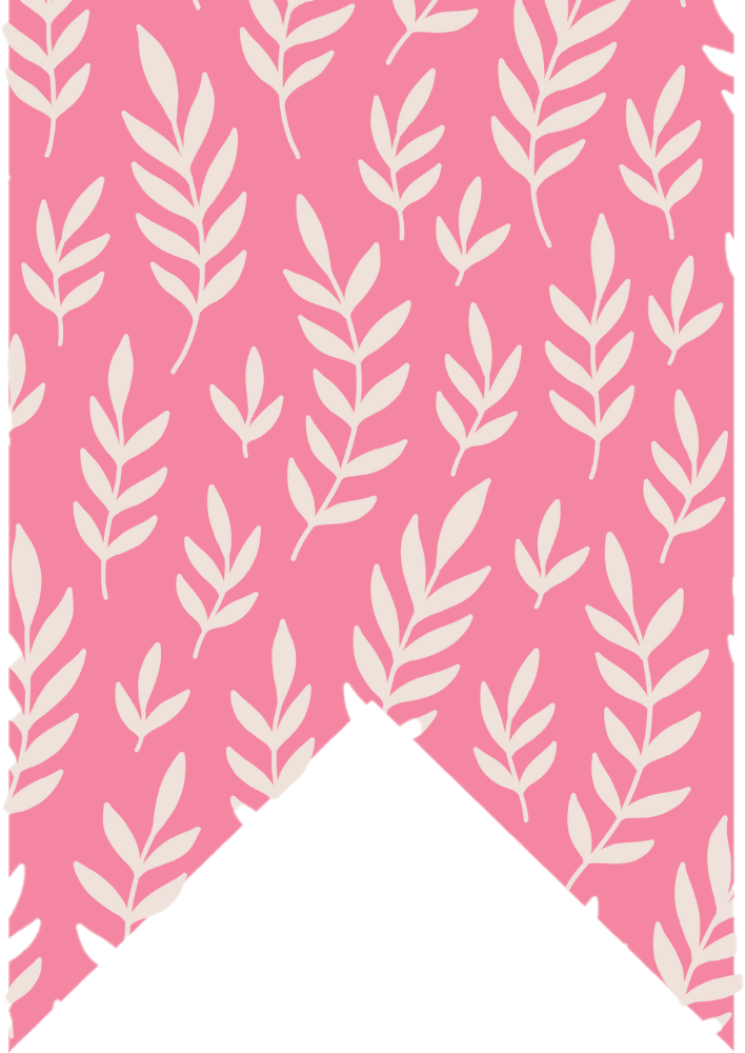 KARNEHATIRASI